31. Поурочный план урока физкультуры 8класс
ПредметФизкультураФ.И.О. учителяМайба Галина ПетровнаРазделЭлементы гимнастики и ее разновидностиУрок №  , тема урока№2 Соединение акробатических упражнений: прыжки и балансированиеЦели обученияОбъяснять и демонстрировать комбинации движений и их последовательность в широком диапазоне упражненийПорядок действийРесурсыВыполнение(заполняется учеником)Изучи1)Кувырки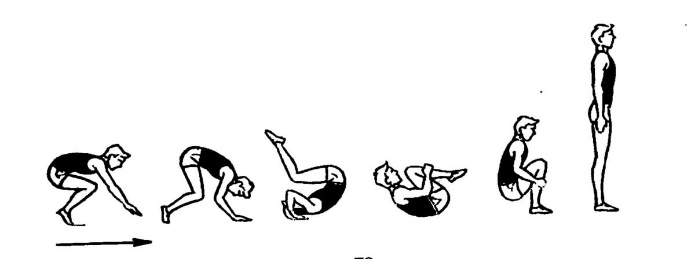 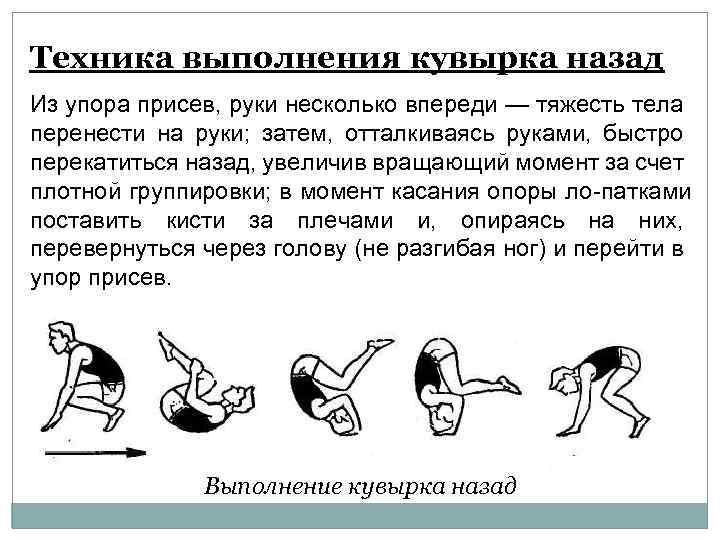 2)Подводящие упражнения3)Мост, стойку на лопатках4)Стойку на голове (мальчики)https://youtu.be/CHWJk-ukpx8https://youtu.be/KoVDiDOoPPohttps://youtu.be/oATJS3aVb4Mhttps://youtu.be/T_qZgp9s8aQОтметь знаком «+»  материал, с которым ознакомился(лась) Ответь Найди слова по теме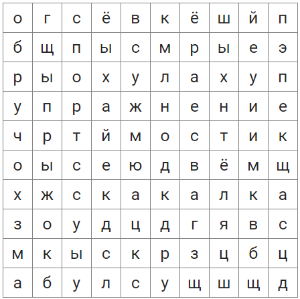 Выполни1)Разминку 2)Перекаты для кувырка вперед и назадпо10раз (соблюдайте технику безопасности)3)Мост, стойку на лопаткахhttps://youtu.be/m6qiBjYHsl4(девочки)https://youtu.be/rTKdgOEKkog(мальчики)РефлексияТеперь я знаю…РефлексияТеперь я умею…(из критериев)Поставь знаки «+» или «-»